Консультация «Полезные советы. Основы безопасности»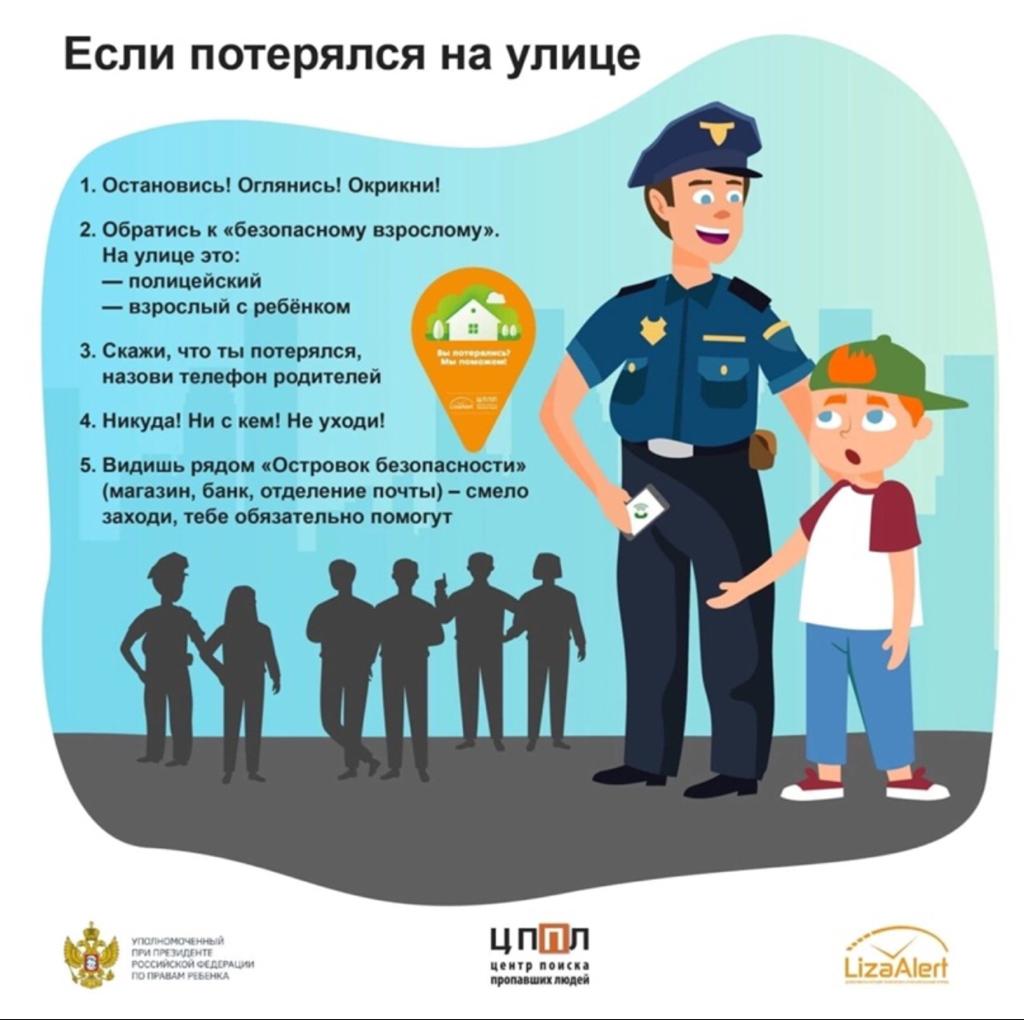 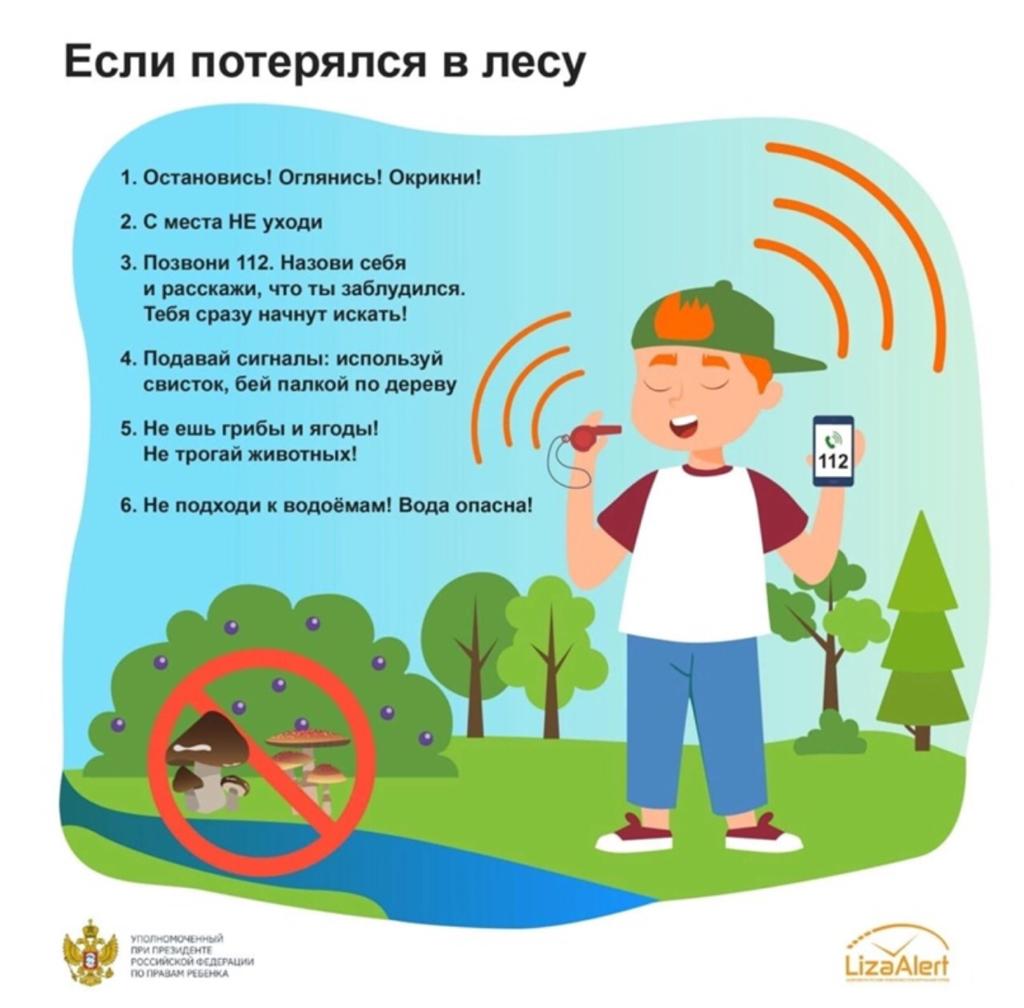 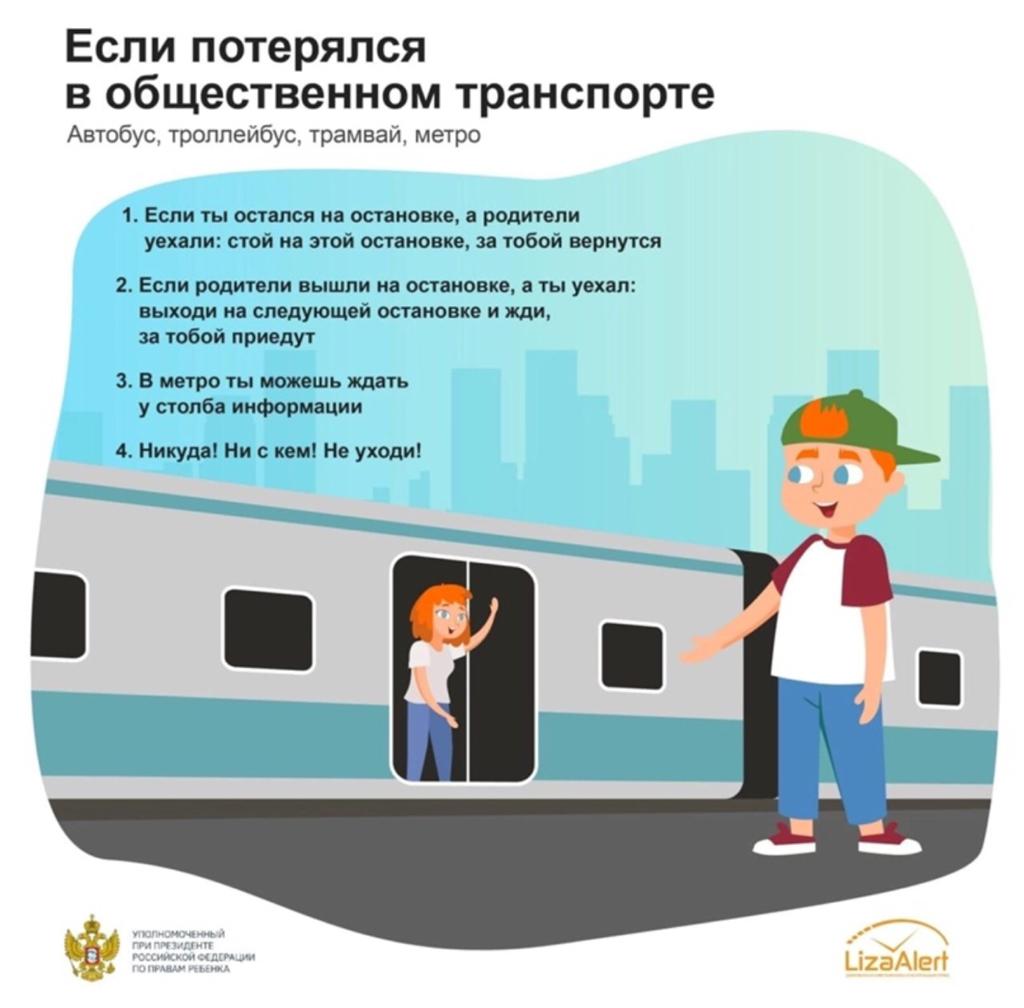 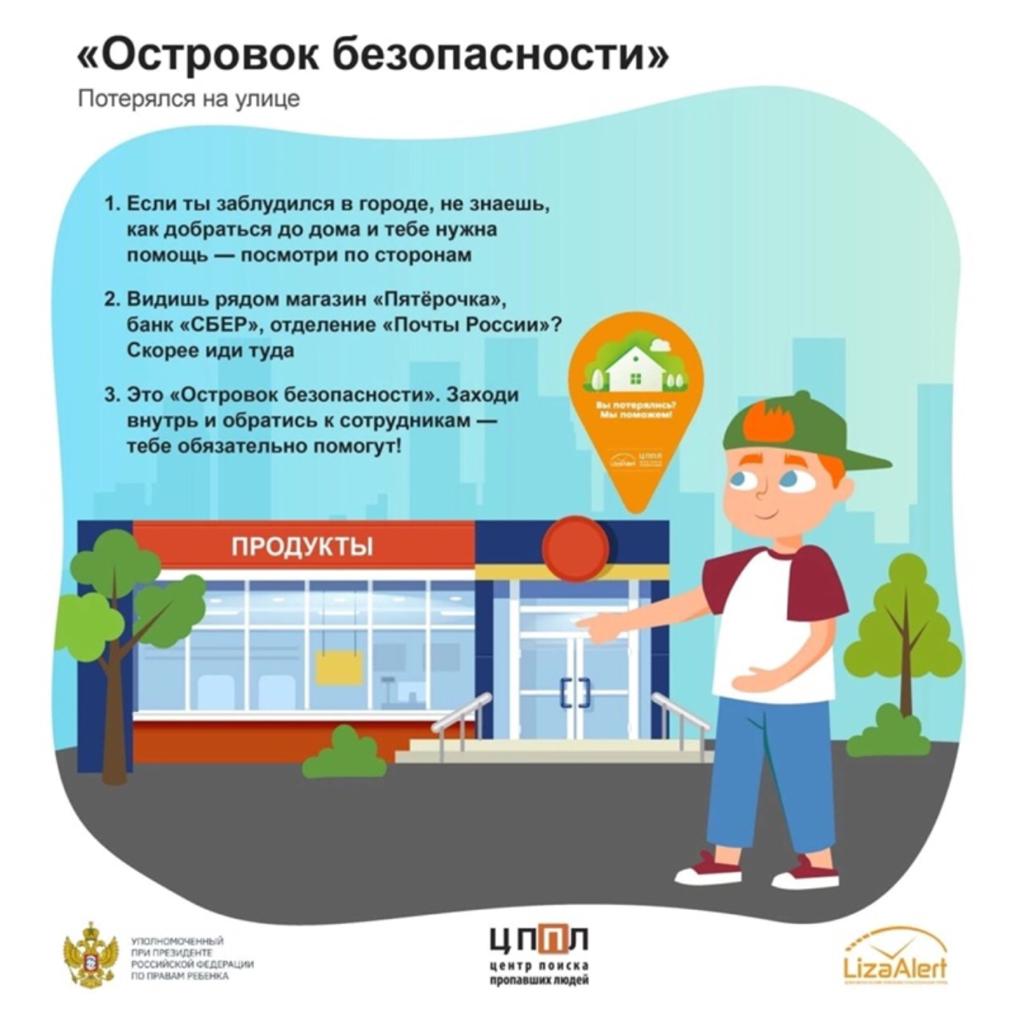 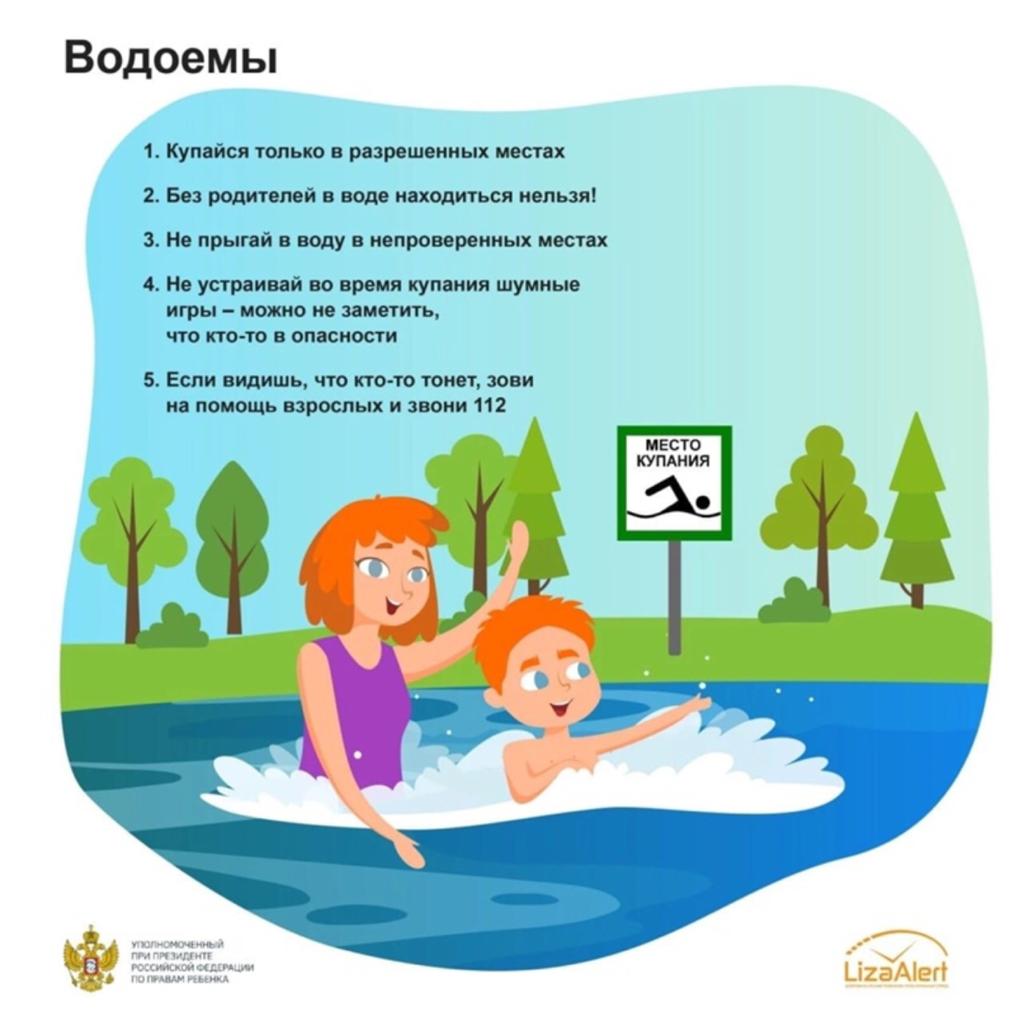 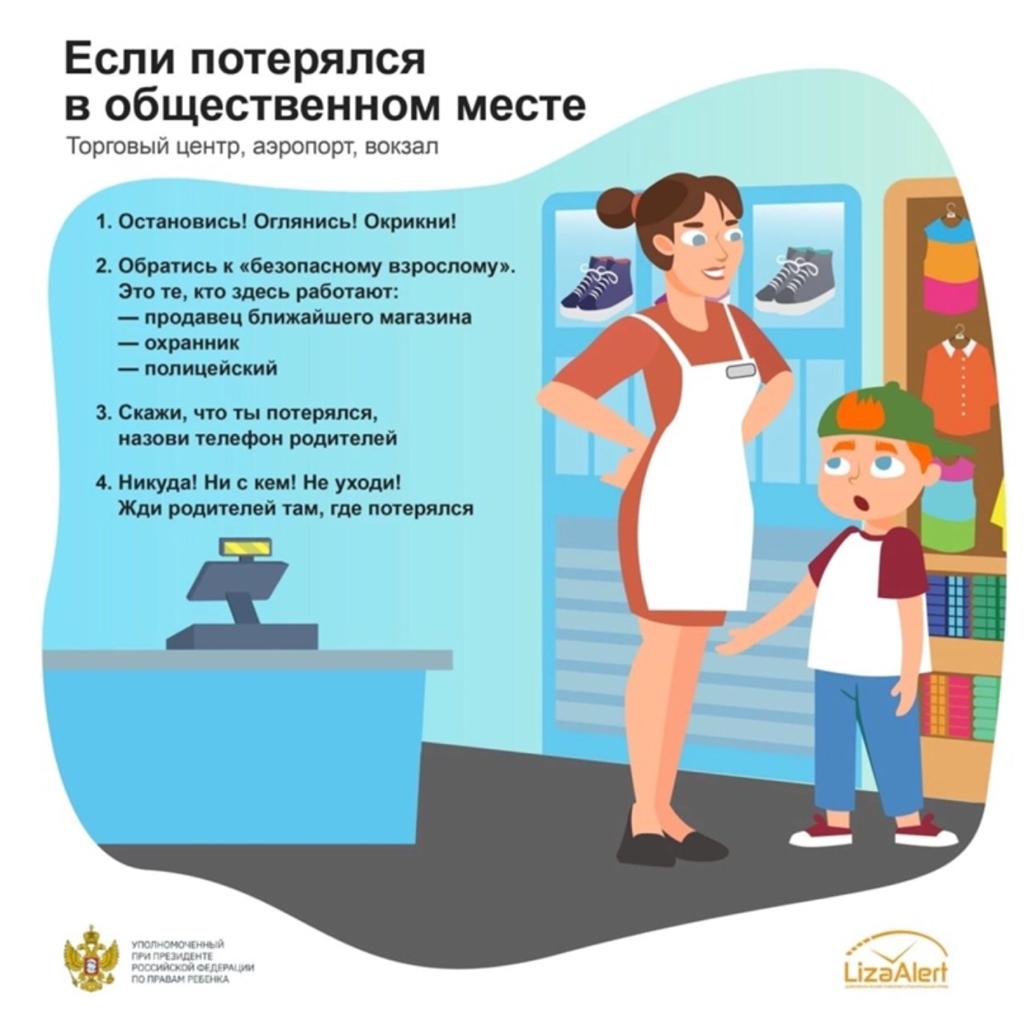 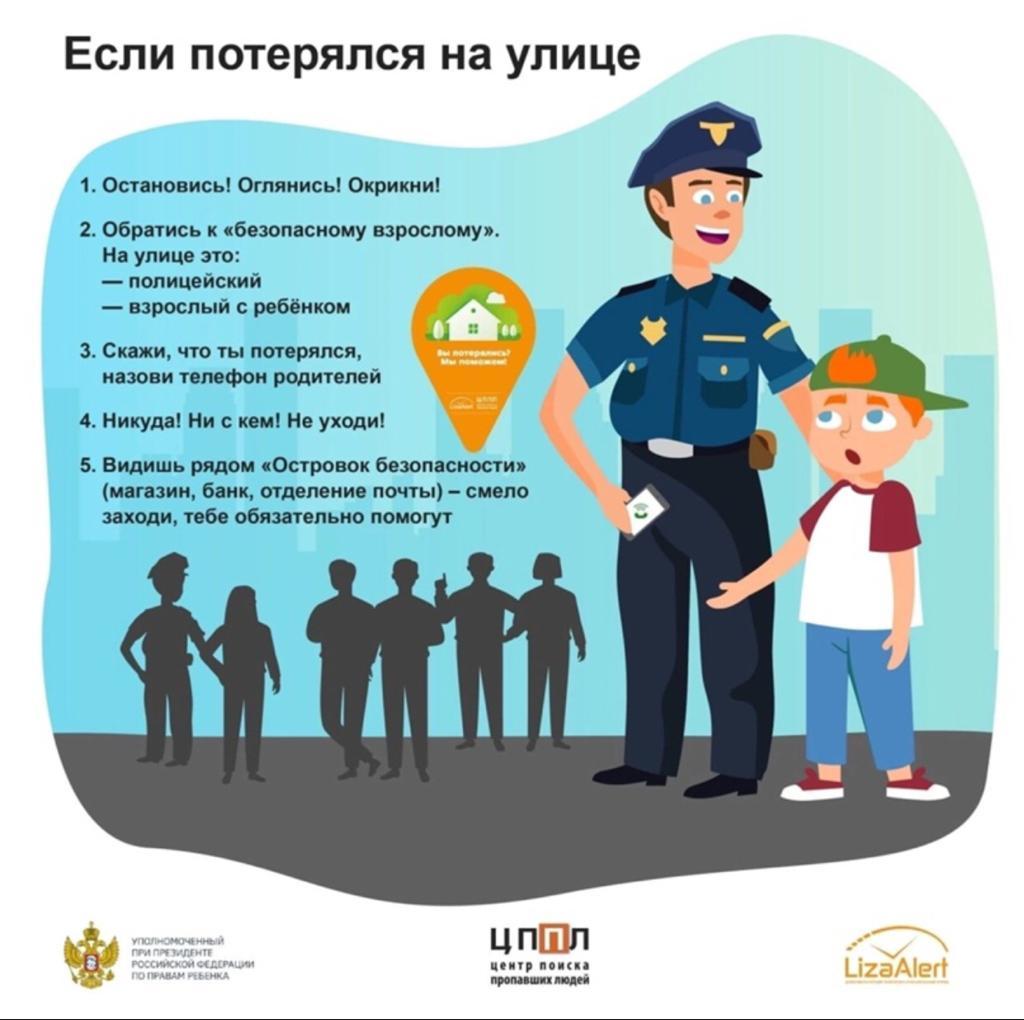 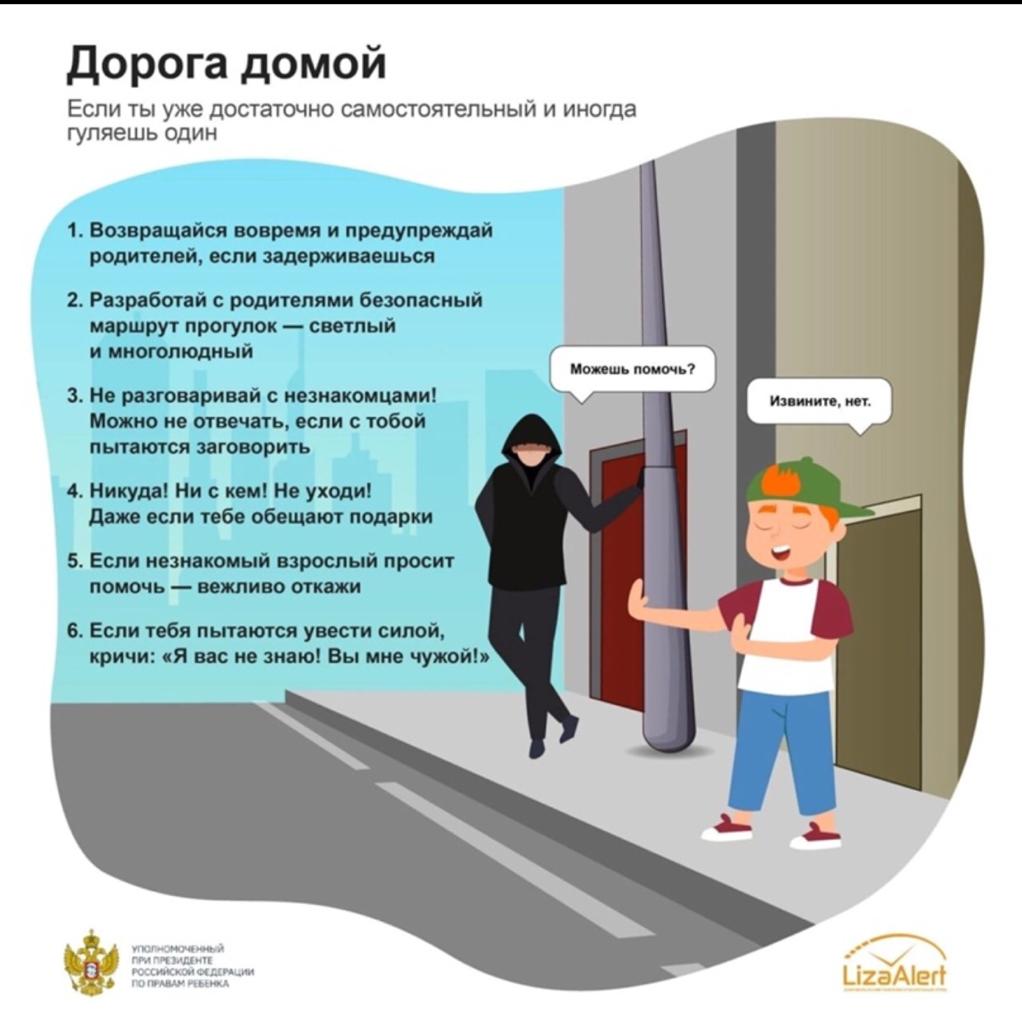 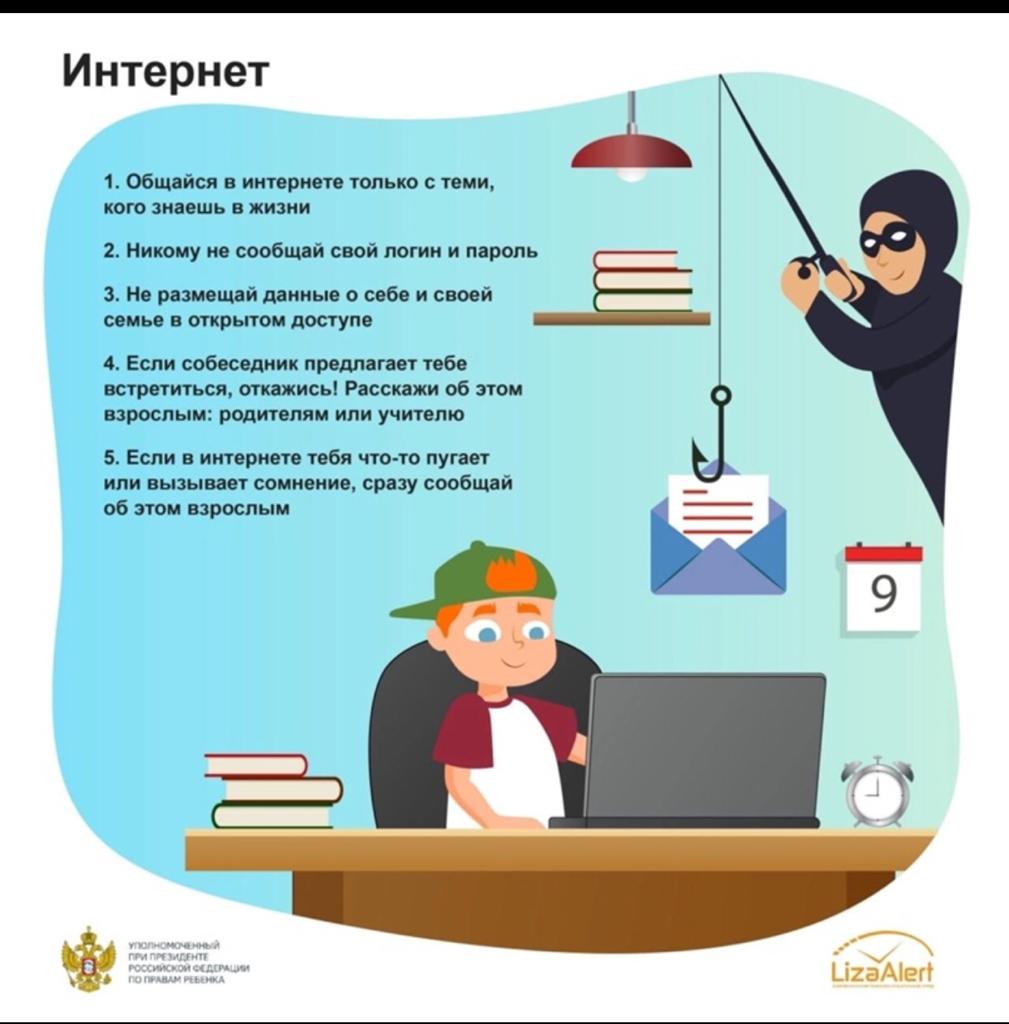 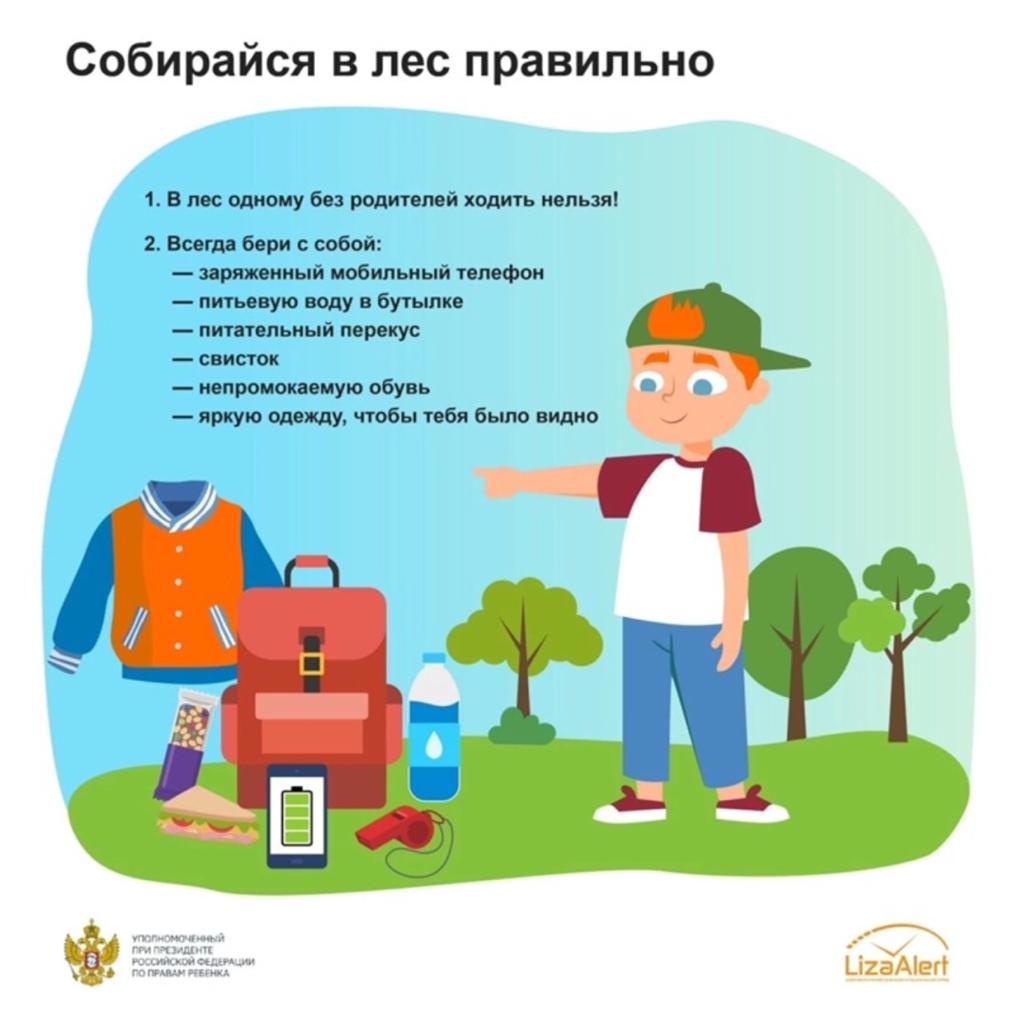 